第六次党支部组织生活会议材料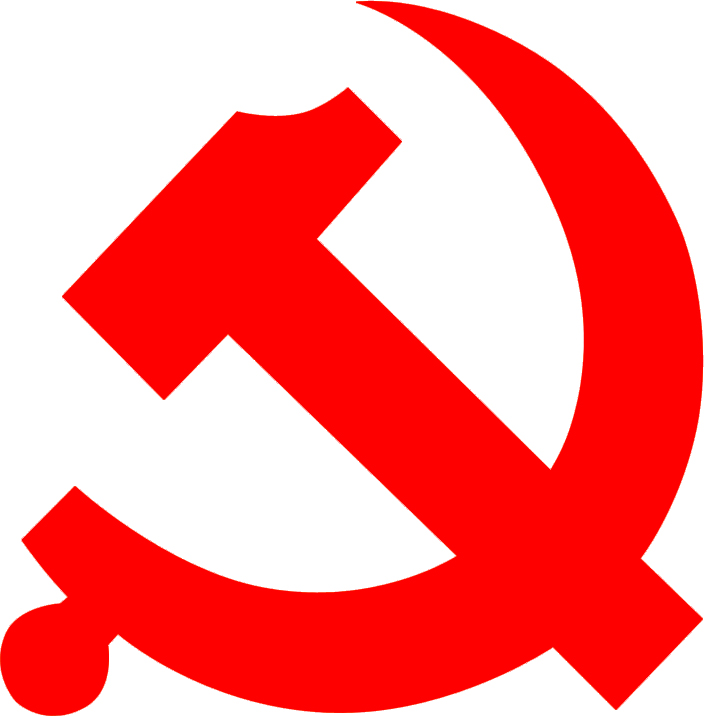 北京科技大学党委组织部2017年6月一、组织生活会时间及地点1.会议时间：2017年6月30日之前2.会议地点：各支部根据实际自行安排二、组织生活会会议内容1．各支部书记要组织全体党员认真学习黄大年同志先进事迹，深入体会习近平总书记提出的“要以黄大年同志为榜样，学习他的爱国情怀、敬业精神和高尚情操”重要指示，结合党支部和党员实际情况开展教育活动，让每一位党员真正体会黄大年同志“心有大我、至诚报国，教书育人、敢为人先，淡泊名利、甘于奉献”的高尚品质，并在工作、学习、生活中将这种精神传承和践行。2．各支部书记要组织全体党员认真学习十八大以来的100个新名词，深入了解以习近平同志为核心的党中央治国理政的新理念、新思想、新战略，加强政治学习，全面提升党员的“四个自信”。三、组织生活会会议要求1.支部全体党员按时参加，不得请假；如确因特殊情况不能参加的应履行请假手续，事后支部书记要及时向其传达会议内容。2.严格按照《党支部工作手册》要求，记录组织生活会会议内容、参加人员等具体情况。附件：1.知识分子风采：以身许国 叩开地球之门——追记海归战略科学家黄大年2.别后思念长 不了家国情——追记海归战略科学家黄大年3.十八大以来的100个新名词附件1：知识分子风采：以身许国 叩开地球之门——追记海归战略科学家黄大年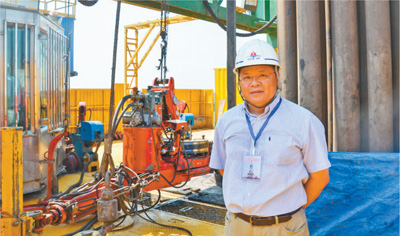 黄大年在松辽盆地大陆科学钻探2号井现场（2014年8月8日摄）黄大年是吉林大学地球探测科学与技术学院教授，也是东北地区第一批“千人计划”特聘专家。2009年，怀着一腔爱国热情，黄大年从英国剑桥返回祖国，被选为国家“深部探测关键仪器装备研制与实验项目”首席科学家。7年间，夙兴夜寐，黄大年带领团队在航空地球物理领域取得一系列卓越成就，以拼命三郎精神叩开“地球之门”，抢占国际前沿科技制高点。积劳成疾，天不假年，2017年1月8日，黄大年病逝于长春。他用短暂的一生书写了新时期知识分子的爱国情怀。2月24日，吉林省委、省政府追授黄大年为特等劳动模范，并在全省开展向他学习活动。4月6日，教育部追授黄大年“全国优秀教师”荣誉称号。时刻听从祖国的召唤7年前的平安夜，黄大年坚定地登上回国航班。身后，是剑桥大学旁的花园别墅；是弃在停车场的豪车和满满两仓库药品；是学医的妻子放声痛哭，忍痛关闭的两个私人诊所；是仍在英国求学的女儿……心中，是这个从大山中走出的孩子从不曾忘却的赤子情怀——时刻听从祖国的召唤。黄大年1958年出生在广西南宁一个知识分子家庭。1977年，国家恢复高考后，他每晚在油灯下刻苦读书。高考头一天，他走了近一天的山路，才走到考点。二十年弹指一挥间。1996年，黄大年以排名第一的成绩获得英国利兹大学地球物理学博士学位。2009年4月，接到吉林大学地球探测科学与技术学院院长刘财传来的国家“海外高层次人才引进计划”后，黄大年表示马上回国。他觉得，作为高端科技人员，在硕果累累的时候回来更有价值。当时，黄大年已在英国剑桥ARKeX航空地球物理公司任高级研究员12年，是航空地球物理研究领域享誉世界的科学家，主持研发的许多成果都处于世界领先地位。黄大年的学生周文月追忆，她问老师为什么抛下那么多毅然回国。黄大年回答：这是必然。我们这些长年在国外的专家，对祖国的爱很深很深。走下飞机，长春以漫天飞雪迎接游子回家。康河柔波、剑桥水草，怎及游子心中白雪飘飘的北国那似父亲般粗犷的拥抱——多年前，弥留的父亲打电话留下最后的遗言，“孩子，你是有祖国的。”回国后第六天，黄大年与吉大正式签下全职教授合同，开启了“拼命黄郎”工作模式。锻造国之利器，叩开“地球之门”7年来，黄大年仿佛铸剑者，为祖国在航空地球物理领域的目标——巡天探地潜海，向深地深空深海进军铺路筑桥、锻造利器。“通俗地讲，就是要透视地球，给地球做CT。军用、民用都有大用场。”黄大年的助手、吉林大学移动平台探测技术研发中心于平教授说，比如地震海啸等地质灾害的发生，都有深层次机理，必须向地球深部进军，了解地球深部地质构造。作为地球深部探测计划的重要部分，探测技术装备必须突破发达国家的技术封锁。回国后，黄大年成为国家“深部探测关键仪器装备研制与实验项目”首席科学家。数年间，国家财政投入约4.4亿元，项目以吉林大学为中心，汇集了400多名来自高校和中科院的优秀科技人员，取得一系列重大成果：固定翼无人机航磁探测系统工程样机研制成功，填补了国内无人机大面积探测的技术空白；无缆自定位地震勘探系统工程样机研制突破关键技术，为开展大面积地震勘探提供了技术支持和坚实基础；成功研制出万米大陆科学钻探工程样机“地壳一号”，为实施我国超深井大陆科学钻探工程提供了强有力的技术装备支持……这些成果，为实施国家地球探测计划奠定了技术经验和人才储备，全面提高了我国在地球深部探测重型装备方面的自主研发能力。2011年，黄大年负责组织高科技联合攻关团队，承接科技部“863计划”航空探测装备主题项目，开展军民两用技术研究。超高精密机械和电子技术、纳米和微电机技术、高温和低温超导原理技术等多项关键技术进步显著，快速移动平台探测技术装备研发也首次攻克瓶颈，突破国外封锁。刘财说，黄大年回国前，我国对于航空重力测量的研究，尤其是重力梯度仪的研制，仅停留在理论和实验室样机研究阶段；现在已经进入了工程样机研究阶段。在数据获取的能力和精度上，我国与国际的研发速度相比至少缩短了10年。而在算法上，则达到了与国际持平的水平。为了祖国的事业燃烧自己黄大年经常工作到凌晨两三点，除了加班，他平均每年还要出差130多天，而且乘坐的大都是午夜航班，只为节省时间多工作。2015年，黄大年爱人生病入院。半夜飞回长春，他先回家给老伴煮了面条送过来，然后就拿起笔记本电脑蜷缩在陪护椅上开始工作。“黄老师出差时，经常中午把电话调成免提，在办公室为学生远程讲课。他常说，我有一身本领，想尽快教给学生。”黄大年的秘书王郁涵回忆。“坐火车坐飞机，不是改PPT就是看资料，什么事都要做到极致。入住酒店后第一件事从来都是工作。每次劝他注意休息，他只是笑笑。”学生周飞回忆。2016年12月14日，是黄大年胆管癌手术的日期。“12日晚上8点多，黄老师让我去办公室汇报一个项目。那天，他不是像每次那样埋首书桌前忙碌，而是静静地看着外面。谈了两个多小时，他仔细告诉我以后应该怎么做。”学生王泰涵回忆，第二天术前检查，他又让我陪他，因为昨天的任务没有说完。“手术前一天，老师手肿得厉害，但他仍和平常一样，掏出笔记本，又详细交待了昨天的规划。”王泰涵哭着说。“人生的战场无所不在。”手术前夜黄大年发朋友圈感慨。2016年的平安夜，病体难支的黄大年是在病房度过的。2017年1月4日，黄大年陷入深度昏迷，直至8日离世。7年间，黄大年把所有的心血和爱献给了祖国、献给了事业、献给了他的学生，却唯独没有自己。“为了祖国的事业，黄大年就像个充分燃烧的能量球。”国家“千人计划”专家王献昌说。记者手记信仰之光引领奋斗之路爱国者的情怀，总是能隔着岁月长河引发共鸣。近代以来，一批又一批出去又归来的仁人志士，在中国革命、建设、改革的历史画卷中写下了动人篇章。李四光、严济慈、华罗庚、周培源、钱三强、钱学森、邓稼先……在新中国成立百废待兴、百业待举之时，毅然决然回国，呕心沥血、顽强拼搏，为取得“两弹一星”等举世瞩目的成就作出重大贡献。1950年2月，华罗庚在归国途中所写的《致中国全体留美学生的公开信》中说：朋友们，我们都在有为之年，何不早回去，把我们的精力都用之于有用之所呢。为了抉择真理、为了国家民族、为了为人民服务，我们应该回去，为我们伟大祖国的建设和发展而奋斗……他们的信仰就是爱国，他们的信仰就是勇立时代潮头，在祖国和人民最需要的地方奋斗。在国家民族利益面前，个人荣誉、物质得失，皆为浮云。正是这种超越和情怀，汇聚成推动中华民族发展的巨大力量。今天，祖国以博大的胸怀海纳百川，“千人计划”“万人计划”……为海外高层次人才回归铺路架桥。科学家只有将爱国之情、强国之志、报国之行统一起来，把个人奋斗融入实现中华民族伟大复兴之中，才能焕发生命的华彩，不负伟大的时代。黄大年用他的赤子之心，成为新时代知识分子的楷模。他激励每个中华儿女，把根深深扎在祖国的大地上，为实现中华民族伟大复兴，发出最美最强的光与热。附件2：别后思念长 不了家国情——追记海归战略科学家黄大年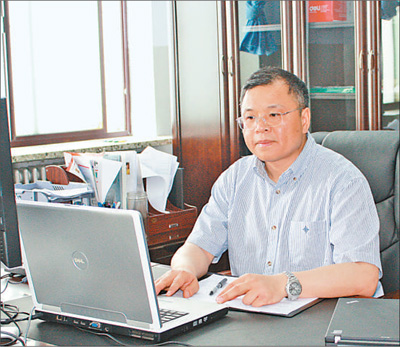 2010年6月1日，黄大年在办公室内工作（资料照片）黄大年的办公室很简朴，桌上摆放两台电脑，五组书架一字排开，里面有各种中英文专业书籍。书架最右侧下面塞着一床撒花棉被，应该在许多加班的不眠之夜陪伴温暖过主人；窗前地上放着一对大哑铃，无声地提示人们黄大年热爱锻炼希望保持健康的愿望；墙上的记事板钉着几十张名片，日历平铺在墙，记满了报告、讨论、验收和出差目的地……心静如止水，专注干事业“来吉大第一天，辅导员在车站扛过他的行李，一路嘘寒问暖送到宿舍。大年常动情地提及这件往事，‘吉大于我有恩’。”吉林大学地球探测科学与技术学院党委书记黄忠民说，这些年，他感恩、奉献，却从未提过任何要求。身为中科院院士评审专家的黄大年自己并不是院士，大家都劝他申报院士。“我没有时间，评院士要花很多时间整理东西，还是把手头的事情先做好。”让学生马国庆印象最深的是，有个项目结题的前一天，老师发现本子印刷上有个小纰漏，于是带大家工作到凌晨两点多改好。自己又接着认真地对PPT进行审改。“老师虽然离开了，但他身上的这种科研精神，让我们不敢有一丝懈怠。”“你嫂子回英国了，你把我的车开走吧，这样你生活会方便些。”2016年5月，郭旭光博士回国探亲，拜访仅见过三次面的黄大年，黄大年的一席话让他感喟“像兄弟一样”。“他团结、凝聚世界上各类热爱科学的人。”吉林大学欧美同学会秘书长任波说，“手术前一天，大年还嘱托我们以他的名义给尚在海外负笈求学的留学人员发送电子新年贺卡，鼓励他们回来报效祖国。”高大上的学者，接地气的生活喜欢吃地质宫门口3元一棒的烤玉米，午饭常常是面包和咖啡，简单省时；每次出差回来，背着双肩包走进实验室、工作室，跟大家交流近况；逻辑思维能力强、语速快，说话不重复，一口标准的普通话……科研成果高大上的黄大年，生活却非常接地气。“特别会生活，我女儿吃了他做的咖喱饭，从此爱上咖喱。他有个朋友曾发表过一篇文章《老黄家的菜刀》，写的就是他的厨艺。”黄大年的助手于平教授说。喜欢穿休闲装、牛仔裤，很新潮；博学且多才多艺，是摄影高手、羽毛球健将；麦霸型美声歌手，最爱唱《我爱你中国》《故乡的云》……这是人们眼中的黄大年。“一次夏日午饭后，大家到楼下广场散步，有位女同学穿着高跟鞋，走着很费劲。黄老师说：天这么好，孩子们，咱们光脚走，怎么样，还能做足底按摩啦。那天，所有人都开心地光着脚板走了一个中午。”学生乔中坤回忆。“每次出国，他都会带两个大空箱子，给大家带各种小礼物。”任波说，看似粗犷的男人，是那么细腻。黄大年恨不得把一天时间榨成一年过，对待学生却很慷慨。学生有问题，他总是不厌其烦，举一反三，悉心做答。14日手术，博士生周文月在12日晚上12点多，还收到老师微信：去剑桥的推荐信给你写好了。“以前感觉家国天下很遥远。老师的言传身教，让我感觉为祖国做些事情，是我们的责任。”周文月说，“老师经常教育我们，要做出得去、回得来的人才，将来我会像黄老师一样回来报效祖国。”细心贴心，亦师亦友黄大年非常看重“老师”这个称号，在学业上指引、在生活上关心每一个学生。“老师有个文件夹，记录着对每个学生的规划。他给学生认真改论文，却从不让挂名。”学生卢鹏羽说，黄老师是可以掏心窝子聊天的人。2010年，无偿担任本科生“李四光试验班”的班主任后，黄大年给班上的24名同学每人买了一台笔记本电脑。夏天闷热，黄大年让学中医的爱人煮绿豆汤、山楂水、菊花茶给学生喝；学生母亲罹患疾病，他毫不犹豫地提供经济援助；他还资助过多名出国留学的学生……“感性细心贴心，亦师亦友亦兄弟。”乔中坤说，学生对他的感情都很深，他病了，仿佛是父母生病，转身走出病房眼泪哗哗掉。追悼会上，黄老师的女儿在英国刚生孩子回不来，学生们站在家属席上说“我们都是他的孩子”。来宾散去，几十名学生在老师面前，长跪不起，失声痛哭。清明节，学生们去殡仪馆看望老师。晚上回来，在老师的办公室点上心形的一圈蜡烛，摆上酒和食品，在老师的遗像旁，学生们陪着老师唠嗑，倾诉无尽思念——别后，思念绵长。“他是个让你见一次就忘不掉的人。”吉林大学常务副校长邴正说，“每次见黄大年，都被他忘我的工作热情所感染。他既有传统的献身精神，更有走在科学前沿的创新精神。”5月的鲜花依旧开放，地质宫不灭的灯火已深深镌刻在人们的记忆里，它必将点亮更多信仰之光，照耀更多海归人才踏上报国之路。附件3：十八大以来的100个新名词1.中国梦中国梦，正式提出于2012年11月29日。实现中华民族伟大复兴，就是中华民族近代以来最伟大梦想。2.“两个一百年”奋斗目标在中国共产党成立一百年时全面建成小康社会，在新中国成立一百年时建成富强民主文明和谐的社会主义现代化国家。“中国梦”的核心目标是“两个一百年”的目标。3.“五位一体”总布局经济建设、政治建设、文化建设、社会建设、生态文明建设。中国梦的实施手段是政治、经济、文化、社会、生态文明五位一体建设。4.“四个全面”战略布局全面建成小康社会、全面深化改革、全面依法治国、全面从严治党。5.五大发展理念创新、协调、绿色、开放、共享。6.四个意识政治意识、大局意识、核心意识、看齐意识。7.“五大思维”能力战略思维、创新思维、辩证思维、法治思维、底线思维。8.四个自信道路自信、理论自信、制度自信、文化自信。9.四大考验执政考验、改革开放考验、市场经济考验、外部环境考验。10.四风形式主义、官僚主义、享乐主义和奢靡之风。11.三严三实既严以修身、严以用权、严以律己，又谋事要实、创业要实、做人要实。12.监督执纪“四种形态”党内监督必须把纪律挺在前面，运用监督执纪“四种形态”，经常开展批评和自我批评、约谈函询，让“红红脸、出出汗”成为常态；党纪轻处分、组织调整成为违纪处理的大多数；党纪重处分、重大职务调整的成为少数；严重违纪涉嫌违法立案审查的成为极少数。13.三个维护维护党中央权威、维护核心、维护和贯彻军委主席负责制。14.两学一做学党章党规、学系列讲话，做合格党员。15.四个合格政治合格、执行纪律合格、品德合格、发挥作用合格。16.四个确保确保党的组织充分履行职能、发挥核心作用，确保党员领导干部忠诚干净担当、发挥表率作用，确保广大党员党性坚强、发挥先锋模范作用。17.四讲四有讲政治、有信念，讲规矩、有纪律，讲道德、有品行，讲奉献、有作为。18.四个自我自我净化、自我完善、自我革新、自我提高。19.八项规定是中共中央政治局关于改进工作作风密切联系群众的规定，强调要改进调查研究、精简会议活动、精简文件简报、规范出访活动、改进警卫工作、改进新闻报道、严格文稿发表、厉行勤俭节约。20.供给侧结构性改革就是从提高供给质量出发，用改革的办法推进结构调整，矫正要素配置扭曲，扩大有效供给，提高供给结构对需求变化的适应性和灵活性，提高全要素生产率，更好满足广大人民群众的需要，促进经济社会持续健康发展。供给侧结构性改革的根本目的是提高社会生产力水平，落实好以人民为中心的发展思想。21.新常态是“习式热词”之一。新常态：“新”就是“有异于旧质”；“常态”就是固有的状态。新常态就是不同以往的、相对稳定的状态。这是一种趋势性、不可逆的发展状态，意味着中国经济已进入一个与过去三十多年高速增长期不同的新阶段。22.党风廉政建设“两个责任”党委主体责任和纪委监督责任。23.党风廉政建设“一岗双责”各级干部在履行本职岗位管理职责的同时，还要对所在单位和分管工作领域的党风廉政建设负责。通俗地说，就是“一个岗位，两种责任”，每位干部既要干事，还不能出事，一手抓发展，一手抓廉政，“两手抓、两手都要硬”。24.一案双查在查办违纪违法案件的同时，一并调查发案单位党委主体责任、纪委监督责任是否落实到位，做到有错必究、有责必问。25.专项巡视中央专项巡视，是继2013年中央做出“巡视对象不固定”、“巡视组长一次一授权”变革后的又一新部署。它以问题为导向，形式更为灵活，哪里问题多、哪个部门问题多，就往哪投入更多力量，以便发挥巡视和监督的最大效力。26.好干部“五条标准”信念坚定、为民服务、勤政务实、敢于担当、清正廉洁。27.心中“四有”心中有党、心中有民、心中有责、心中有戒。28.三去一降一补指去产能、去库存、去杠杆、降成本、补短板。29.双创指大众创业、万众创新。30.“两个倍增”一个就是国内生产总值的倍增，一个就是城乡居民收入的倍增。31.“两个同步”一个就是城乡居民收入水平要和经济增长同步，另一个就是劳动者报酬要和生产率提高同步。32.雄安新区位属中国河北省，地处北京、天津、保定腹地，规划范围涵盖河北省雄县、容城、安新等3个小县及周边部分区域。2017年4月1日 ，中共中央、国务院决定在此设立的国家级新区。这是以习近平同志为核心的党中央作出的一项重大的历史性战略选择，是继深圳经济特区和上海浦东新区之后又一具有全国意义的新区，是千年大计、国家大事。33.京津冀协同发展京津冀协同发展，核心是京津冀三地作为一个整体协同发展，要以疏解非首都核心功能、解决北京“大城市病”为基本出发点，调整优化城市布局和空间结构，构建现代化交通网络系统，扩大环境容量生态空间，推进产业升级转移，推动公共服务共建共享，加快市场一体化进程，打造现代化新型首都圈，努力形成京津冀目标同向、措施一体、优势互补、互利共赢的协同发展新格局。2014年2月26日提出。34.长江经济带发展2016年9月，《长江经济带发展规划纲要》正式印发，确立了长江经济带“一轴、两翼、三极、多点”的发展新格局： “一轴”是以长江黄金水道为依托，发挥上海、武汉、重庆的核心作用，“两翼”分别指沪瑞和沪蓉南北两大运输通道，“三极”指的是长江三角洲、长江中游和成渝三个城市群，“多点”是指发挥三大城市群以外地级城市的支撑作用。35.东北振兴“十三五”规划《东北振兴“十三五”规划》，是根据《关于全面振兴东北地区等老工业基地的若干意见》（中发〔2016〕7号），为了推动东北经济脱困向好，实现新一轮振兴，由国家发展和改革委员会制定的新时期东北地区等老工业基地振兴的规划。2016年11月1日，《东北振兴“十三五”规划》由国务院批复原则同意通过，自2016年11月7日发布之日起实行。36.一带一路一带一路是“丝绸之路经济带”和“21世纪海上丝绸之路”的简称。37.丝绸之路经济带丝绸之路经济带，是中国与西亚各国之间形成的一个在经济合作区域，大致在古丝绸之路范围之上。包括西北陕西、甘肃、青海、宁夏、新疆等五省区，西南重庆、四川、云南、广西等四省市区。38.21世纪海上丝绸之路海上丝绸之路自秦汉时期开通以来，一直是沟通东西方经济文化交流的重要桥梁，而东南亚地区自古就是海上丝绸之路的重要枢纽和组成部分。中国着眼于与东盟建立战略伙伴十周年这一新的历史起点，为进一步深化中国与东盟的合作，提出“21世纪海上丝绸之路”的战略构想。39.人类命运共同体指在追求本国利益时兼顾他国合理关切，在谋求本国发展中促进各国共同发展。40.“三共”原则“一带一路”建设是系统性工程，要坚持共商、共建、共享原则。41.五通政策沟通、民心相通、设施联通、贸易畅通、资金融通。42.数字丝绸之路在数字经济、人工智能、纳米技术、量子计算机等前沿领域合作，推动大数据、云计算、智慧城市建设，连接成21世纪的数字丝绸之路。43.丝路精神丝路精神即丝绸之路精神的简称。丝绸之路作为人文社会的交往平台，多民族、多种族、多宗教、多文化在此交汇融合，在长期交往过程中各个国家之间形成了“团结互信、平等互利、包容互鉴、合作共赢，不同种族、不同信仰、不同文化背景的国家可以共享和平，共同发展”的丝路精神。44.16+1合作“16+1合作”即中国-中东欧国家领导人会议，指中国和中东欧16国共同绘制的一份中期规划，这份规划旨在明确2015年至2020年的工作方向和重点，进一步释放合作潜力，推动“16+1合作”提质增效。45.四个没有变2015年11月18日，国家主席习近平在菲律宾马尼拉出席亚太经合组织工商领导人峰会并发表主旨演讲时提及，“总的看，中国经济发展长期向好的基本面没有变，经济韧性好、潜力足、回旋余地大的基本特征没有变，经济持续增长的良好支撑基础和条件没有变，经济结构调整优化的前进态势没有变。”46.两免一补指免杂费、免书本费、补助寄宿生生活费。47.“三去一降一补”是习近平总书记根据供给侧结构性改革提出的。供给侧改革主要涉及到产能过剩、楼市库存大、债务高企这三个方面，为解决好这一问题，就要推行“三去一降一补”的政策，即去产能、去库存、去杠杆、降成本、补短板五大任务。48.“双随机、一公开”即在监管过程中随机抽取检查对象，随机选派执法检查人员，抽查情况及查处结果及时向社会公开。“双随机、一公开”是国务院办公厅于2015年8月发布的《国务院办公厅关于推广随机抽查规范事中事后监管的通知》中要求在全国全面推行的一种监管模式。49.三权分置指形成所有权、承包权、经营权三权分置、经营权流转的格局。50.互联网+政务服务2016年政府工作报告用词。报告原文：大力推进“互联网+政务服务”，实现部门间数据共享，让居民和企业少跑腿、好办事、不添堵。简除烦苛，禁察非法，使人民群众有更平等的机会和更大的创造空间。51.放管服指简政放权、放管结合、优化服务的简称。“放”即简政放权，降低准入门槛。“管”即公正监管，促进公平竞争。“服”即高效服务，营造便利环境。52.全域旅游指在一定区域内，以旅游业为优势产业，通过对区域内经济社会资源尤其是旅游资源、相关产业、生态环境、公共服务、体制机制、政策法规、文明素质等进行全方位、系统化的优化提升，实现区域资源有机整合、产业融合发展、社会共建共享，以旅游业带动和促进经济社会协调发展的一种新的区域协调发展理念和模式。53.海绵城市指通过控制雨水径流，恢复原始的水文生态特征，使其地标径流尽可能达到开发前的自然状态，从而实现恢复水生态、改善水环境、涵养水资源、提高水安全、复兴水文化的城市建设目标。54.数字家庭指以计算机技术和网络技术为基础，各种家电通过不同的互连方式进行通信及数据交换，实现家用电器之间的“互联互通”,使人们足不出户就可以更加方便快捷地获取信息，从而极大提高人类居住的舒适性和娱乐性。55.深港通指深港股票市场交易互联互通机制的简称，指深圳证券交易所和香港联合交易所有限公司建立技术连接，使内地和香港投资者可以通过当地证券公司或经纪商买卖规定范围内的对方交易所上市的股票。56.“万企帮万村”行动“万企帮万村”行动主要以民营企业为帮扶方，以建档立卡的贫困村、贫困户为帮扶对象，以签约结对、村企共建为主要形式，力争用3到5年时间，动员全国1万家以上民营企业参与，帮助1万个以上贫困村加快脱贫进程，为促进非公有制经济健康发展和非公有制经济人士健康成长，打好扶贫攻坚战、全面建成小康社会贡献力量。57.压倒性态势2016年12月28日,中共中央政治局召开会议,听取中央纪律检查委员会2016年工作汇报,研究部署2017年党风廉政建设和反腐败工作。相比2016年年初“反腐败斗争压倒性态势正在形成”的判断,此次政治局会议作出新判断,“反腐败斗争压倒性态势已经形成”。58.老虎苍蝇一起打习近平指出，要坚持“老虎”、“苍蝇”一起打，既坚决查处领导干部违纪违法案件，又切实解决发生在群众身边的不正之风和腐败问题。59.“四不两直”国家安全生产监督管理总局2014年9月建立并实施的一项安全生产暗查暗访制度，也是一种工作方法，即：不发通知、不打招呼、不听汇报、不用陪同接待、直奔基层、直插现场。60.领导干部“四讲”讲修养、讲道德、讲诚信、讲廉耻。61.天网追逃天网行动是中央反腐败协调小组部署开展的针对外逃腐败分子的重要行动，综合运用警务、检务、外交、金融等手段，集中时间、集中力量“抓捕一批腐败分子，清理一批违规证照，打击一批地下钱庄，追缴一批涉案资产，劝返一批外逃人员”。62.北京反腐败宣言北京反腐败宣言，是2014年APEC部长级会议上通过的一项反腐败合作宣言，并成立APEC反腐执法合作网络，旨在与亚太各国加大追逃追赃等合作，携手打击跨境腐败行为。63.关键少数指领导干部。2015年2月2日，省部级主要领导干部学习贯彻十八届四中全会精神全面推进依法治国专题研讨班在中央党校开班，习近平总书记在开班式上强调，各级领导干部在推进依法治国方面肩负着重要责任，全面依法治国必须抓住领导干部这个“关键少数”。64.打铁还需自身硬习近平总书记在与中外记者见面时说，“打铁还需自身硬”，发人深省。打铁还需自身硬是一句中国传统白话，人们常挂嘴边；如果文雅一点，可以换句孔子之言即“其身正，不令而行；其身不正，虽令不从”；倘若说得再具体一点，则可如明代政治家钱琦在《钱公良测语》中所云：“治人者必先自治、责人者必先自责、成人者必须自成。”凡此皆一个意思，讲的是官员自身素质的极端重要性。65.钉钉子精神干事业好比钉钉子。钉钉子往往不是一锤子就能钉好的，而是要一锤一锤接着敲，才能把钉子钉实钉牢。钉牢一颗再钉下一颗，不断钉下去，必然大有成效。干事业何尝不是如此？一个单位、一个地区面貌的改变，并非一朝一夕之功，而需要沿着正确的目标久久为功、持之以恒。66.“猎狐”猎狐是中国公安机关缉捕在逃境外经济犯罪嫌疑人的专项行动。67.营改增营业税改增值税（以下简称营改增）是指以前缴纳营业税的应税项目改成缴纳增值税，增值税只对产品或者服务的增值部分纳税，减少了重复纳税的环节。68.“亲”、“清”新型政商关系划出了健康政商关系的界限和底线。“甘蔗不能两头甜”，选择从政就不要在从政中发财，选择发财就应去合法经商，这是硬道理、明规矩。只有政商边界清晰、彼此清白，各就其位、互不勾结，才能良性互动，共同推动整个社会健康发展。这不仅让政商双方有规可依、有度可量，更给党员干部和企业家之间怎样打交道，指明了方向，划出了底线。这对于打造绿色的政治生态、构建公正的市场环境、营造良好的社会风气具有重大意义。69.红色通缉令红色通报是最著名的国际通报，俗称“红色通缉令”，由经办国国际刑警中心局局长和国际刑警组织总秘书处秘书长共同签发。它是应特定国家中心局的申请，针对需要逮捕并引渡的在逃犯作出的一种通报。具体又分为要求对逃犯进行起诉的红色通报和要求逃犯服刑的红色通报。逮捕证或者判决书是申请国在申请红色通报时须提交的必备文件。70.有权不可任性“大道至简，有权不可任性”：2015年3月5日，李克强在十二届全国人大三次会议上所作《政府工作报告》中提出，指国家行政机关拥有职权的公务人员都要秉承“法无授权不可为、法定授权必须为”准则，做到依法行政，不能视国家法律法规于不顾而肆意妄为，否则必将受到历史的审判、法律的惩罚、良心的谴责。71.网络群众路线2016年4月19日上午，中共中央总书记、国家主席、中央军委主席、中央网络安全和信息化领导小组组长习近平在京主持召开网络安全和信息化工作座谈会并发表重要讲话时指出的，要求各级党政机关和领导干部要学会通过走网络群众路线，经常上网看看，了解群众所思所愿，收集好想法好建议，积极回应网民关切、解疑释惑。72.互联网+通俗的说，“互联网+”就是“互联网+各个传统行业”，但这并不是简单的两者相加，而是利用信息通信技术以及互联网平台，让互联网与传统行业进行深度融合，创造新的发展生态。2015年7月4日，国务院印发《国务院关于积极推进“互联网+”行动的指导意见》。73.网络强国战略网络强国战略包括网络基础设施建设、信息通信业新的发展和网络信息安全三方面。74.网络空间命运共同体指在追求本国网络空间利益时兼顾他国合理关切，在谋求本国网络空间发展中促进各国共同发展。这一论述和人类命运共同体一样，包含相互依存的国际权力观、共同利益观、可持续发展观和全球治理观。75.互联网思维在（移动）互联网+、大数据、云计算等科技不断发展的背景下，对事物进行重新审视的思考方式。76.工匠精神指工匠对自己的产品精雕细琢，精益求精、更完美的精神理念。国务院总理李克强2016年3月5日作政府工作报告时说，鼓励企业开展个性化定制、柔性化生产，培育精益求精的工匠精神，增品种、提品质、创品牌。77.六个精准扶贫对象精准、项目安排精准、资金使用精准、措施到户精准、因村派人精准、脱贫成效精准。78.精准扶贫精准扶贫是粗放扶贫的对称，是指针对不同贫困区域环境、不同贫困农户状况，运用科学有效程序对扶贫对象实施精确识别、精确帮扶、精确管理的治贫方式。一般来说，精准扶贫主要是就贫困居民而言的，谁贫困就扶持谁。“精准扶贫”的重要思想最早是在2013年11月，习近平到湖南湘西考察时首次作出了“实事求是、因地制宜、分类指导、精准扶贫”的重要指示。79.五个一批发展生产脱贫一批、易地扶贫搬迁脱贫一批、生态补偿脱贫一批、发展教育脱贫一批、社会保障兜底一批。习近平强调，要解决好“怎么扶”的问题，按照贫困地区和贫困人口的具体情况，实施“五个一批”工程。80.双引擎一是打造新引擎，推动大众创业万众创新；二是改造传统引擎，重点是扩大公共产品和公共服务供给，补齐“短板”，助力中国经济长期保持中高速增长，迈向中高端水平。81.共享经济共享经济，一般是指以获得一定报酬为主要目的，基于陌生人且存在物品使用权暂时转移的一种新的经济模式。其本质是整合线下的闲散物品、劳动力、教育医疗资源。有的也说共享经济是人们公平享有社会资源，各自以不同的方式付出和受益，共同获得经济红利。此种共享更多的是通过互联网作为媒介来实现的。82.证照分离指只要到工商部门领取一个营业执照，就可以从事一般性的生产经营活动，如果需要从事需要许可的生产经营活动，再到相关审批部门 办理许可手续。83.同线同标同质指同一生产线、按相同的标准生产，使内外销产品达到同样的质量水准。84.河长制指由中国各级党政主要负责人担任“河长”，负责辖区内河流的污染治理。2016年10月11日，中共中央总书记、国家主席、中央军委主席、中央全面深化改革领导小组组长习近平主持召开中央全面深化改革领导小组第28次会议，审议通过了《关于全面推行河长制的意见》。85.党在新形势下的强军目标建设一支听党指挥能打胜仗作风优良的人民军队。86.“三军”战略思想政治建军、改革强军、依法治军。87.“五大战区”东部战区、南部战区、西部战区、北部战区、中部战区。88.“四有”新一代革命军人有灵魂、有本事、有血性、有品德的新一代革命军人。89.“四铁”过硬部队铁一般信仰、铁一般信念、铁一般纪律、铁一般担当。90.我军“两个差距还很大”现代化水平与国家安全需求相比差距还很大，与世界先进军事水平相比差距还很大。91.我军“两个能力不够”打现代化战争能力不够，各级干部指挥现代化战争能力不够。92.解放军“五大军种”陆军、海军、空军、火箭军、战略支援部队。93.我军新的格局、作战指挥体系和领导管理体系军委管总、战区主战、军种主建的格局；军委——战区——部队的作战指挥体系；军委——军种——部队的领导管理体系。94.新古田会议2014年10月30日全军政治工作会议在福建省上杭县古田镇召开，被称为“新古田会议”。95.军队的三个“根本性转变”从单纯靠行政命令的做法向依法行政的根本性转变；从单纯靠习惯和经验开展工作的方式向依靠法规和制度开展工作的根本性转变；从突击式、运动式抓工作的方式向按条令条例办事的根本性转变。96.四个依法党委依法决策、机关依法指导、部队依法行动、官兵依法履职。97.世界一流军队去年3月，“世界一流军队”这一提法首次走进民众视野。之后，高频出现在媒体上和官方讲话中。官方文章披露，实现强军目标，建设世界一流军队，是习主席今年在军队重要场合提出的，这是对党在新形势下强军目标的进一步深化。文章还指出，所谓世界一流军队，就是要剑锋所指，所向披靡；剑鸣匣中，令敌胆寒。98.火箭军2015年12月31日，中共中央总书记、国家主席、中央军委主席习近平向火箭军授予军旗并致训词。这标志着第二炮兵正式更名火箭军。原名第二炮兵，是兵种定位；现名火箭军，是军种定位。第二炮兵由原来的战略性独立兵种，上升为独立军种，意义重大。99.关于中央领导核心的准确表述以习近平同志为核心的党中央。100.一学一做学习党中央书记讲话，做合格共青团员。